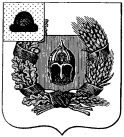 Администрация Александро-Невского городского поселенияАлександро-Невского муниципального районаРязанской областиПОСТАНОВЛЕНИЕО подготовке проекта решения о внесении изменений в Правила землепользования и застройки территории Александро-Невского городского поселения Александро-Невского муниципального района Рязанской области, утвержденные решением Совета депутатов Александро-Невского городского поселения от 22.03.2017 г.  № 149В соответствии с Градостроительным кодексом Российской Федерации, Федеральным законом от 06.10.2003 г.  № 131-ФЗ «Об общих принципах организации местного самоуправления в РФ», с целью выполнения задач градостроительного зонирования, создания условий для устойчивого развития территории, создания условий для планировки территории, обеспечения прав и законных интересов физических и юридических лиц, в том числе правообладателей земельных участков и объектов капитального строительства, руководствуясь п. 20 ч. 1 ст. 12 Устава муниципального образования – Александро-Невское городское поселение, администрация городского поселения ПОСТАНОВЛЯЕТ:1. Приступить к подготовке проекта решения о внесении изменений в Правила землепользования и застройки территории Александро-Невского городского поселения Александро-Невского муниципального района Рязанской области, утвержденные решением Совета депутатов Александро-Невского городского поселения от 22.03.2017 г.  № 149 (далее – Правила землепользования и застройки).2. Комиссии по подготовке проекта решения о внесении изменений в Правила землепользования и застройки утвердить:2.1.   Положение о комиссии по подготовке проекта Правил землепользования и застройки и ее состав согласно приложениям № 1 и № 2).2.2. Порядок и сроки проведения работ по подготовке проекта решения о внесении изменений в Правила землепользования и застройки (приложение № 3) 2.3. Порядок направления в Комиссию по подготовке проекта решения о внесении изменений в Правила землепользования и застройки предложений заинтересованных лиц по подготовке проекта решения о внесении изменений в Правила землепользования и застройки (приложение № 4).3. Комиссии подготовить проект решения о внесении изменений в Правила и застройки и землепользования территории р.п. Александро-Невский.4.   Настоящее постановление подлежит опубликованию в «Информационном бюллетене Александро-Невского городского поселения Александро-Невского муниципального района Рязанской области» и разместить на официальном сайте администрации Александро-Невского муниципального района в сети «Интернет».5.  Контроль за исполнением настоящего постановления оставляю за собой.Глава Александро-Невскогогородского поселения                                                                                              Е.В. БлохинаПриложение № 1 к постановлению администрации Александро-Невского городского поселенияот 30.05.2017 г.   № 132Порядок деятельности Комиссии по подготовке проектарешения о внесении изменений в Правила землепользования и застройки территории Александро-Невского городского поселения Александро-Невского муниципального района Рязанской областиI. Общие положения1.1. Комиссия по разработке проекта решения о внесении изменений в Правила землепользования и застройки (далее – Комиссия) является постоянно действующим консультативным органом при администрации Александро-Невского городского поселения и формируется для обеспечения реализации настоящих Правил землепользования и застройки территории Александро-Невского городского поселения Александро-Невского муниципального района Рязанской области (далее - Правила).1.2. Комиссия формируется на основании постановления администрации Александро-Невского городского поселения и осуществляет свою деятельность в соответствии с настоящим Положением о Комиссии, иными документами, регламентирующими ее деятельность и утверждаемыми главой Александро-Невского городского поселения.П. Основные функции Комиссии2.1. Организация процесса последовательного формирования и совершенствования системы регулирования землепользования и застройки на территории Александро-Невского городского поселения, в том числе обеспечение подготовки Правил землепользования и застройки (далее по тексту - Правила) и внесения в них изменений.2.2. Рассмотрение предложений заинтересованных лиц в связи с разработкой Правил и предложений о внесении изменений в Правила.2.3. Рассмотрение вопросов о предоставлении разрешений на условно разрешённые виды использования земельных участков или объектов капитального строительства. 2.4. Рассмотрение вопросов о предоставлении разрешений на отклонение предельных параметров разрешённого строительства, реконструкции объектов капитального строительства. 2.5. Обеспечение подготовки и представления главе Александро-Невского городского поселения заключений о результатах публичных слушаний (в том числе путем привлечения к подготовке заключения экспертов), рекомендаций о предоставлении специальных согласований и разрешений на отклонения от Правил, рекомендаций по досудебному урегулированию споров по вопросам землепользования и застройки. III. Порядок формирования состава Комиссии3.1. Состав Комиссии, изменения, вносимые в её персональный состав, утверждаются постановлением администрации Александро-Невского городского поселения.3.2. В отсутствие председателя Комиссии, его обязанности исполняет заместитель.3.3. В состав Комиссии могут быть включены представители Совета депутатов Александро-Невского городского поселения, представители государственных органов и служб, расположенных на территории Александро-Невского городского поселения и Александро-Невского района, представители профессиональных и общественных организаций.3.4. Состав комиссии, утвержденный постановлением администрации Александро-Невского городского поселения может быть дополнен должностными лицами, специалистами, участие которых будет обоснованным и целесообразным на основании распоряжения администрации Александро-Невского городского поселения.IV. Права и обязанности Комиссии4.1. Комиссия вправе:- запрашивать от структурных подразделений администрации Александро-Невского муниципального района представление официальных заключений, иных материалов, относящихся к рассматриваемым Комиссией вопросам; - привлекать в необходимых случаях независимых экспертов и специалистов для анализа материалов и выработки рекомендаций и решений по рассматриваемым Комиссией вопросам;- вносить предложения по изменению персонального состава Комиссии;- вносить предложения о внесении изменений и дополнений в Правила;- решать вопросы о соответствии тех или иных видов существующего или планируемого использования территории видам использования, определёнными Правилами в качестве разрешённых для различных территориальных зон;- направлять извещения о проведении публичных слушаний по проекту Правил в случае, предусмотренном частью 14 статьи 31 Градостроительного кодекса РФ;- направлять сообщения о проведении публичных слушаний по вопросу предоставления разрешения на условно разрешенный вид использования правообладателям земельных участков, имеющих общие границы с земельным участком, применительно к которому запрашивается данное разрешение, правообладателям объектов капитального строительства, расположенных на земельных участках, имеющих общие границы с земельным участком, применительно к которому запрашивается данное разрешение, и правообладателям помещений, являющихся частью объекта капитального строительства, применительно к которому запрашивается данное разрешение.4.2. Комиссия обязана:- проводить публичные слушания по вопросам землепользования и застройки, в том числе по предоставлению разрешения на условно разрешенный вид использования земельного участка или объекта капитального строительства, по предоставлению разрешения на отклонение от предельных параметров разрешенного строительства, реконструкции объектов капитального строительства;- вести протоколы своих заседаний, предоставлять по запросам заинтересованных лиц копии протоколов;- осуществлять подготовку рекомендаций о предоставлении разрешений на условно разрешенный вид использования земельного участка или объекта капитального строительства или об отказе в предоставлении такого разрешения с указанием причин принятого решения и направлять их главе Александро-Невского городского поселения;- осуществлять подготовку рекомендаций о предоставлении разрешения на отклонение от предельных параметров разрешенного строительства, реконструкции объектов капитального строительства или об отказе в предоставлении такого разрешения с указанием причин принятого решения и направлять указанные рекомендации главе Александро-Невского городского поселения.V. Порядок деятельности Комиссии5.1. Комиссия осуществляет свою деятельность в форме заседаний, в том числе, проводимых в порядке публичных слушаний.5.2. Периодичность заседаний определяется председателем Комиссии.5.3. Заседания Комиссии ведёт её председатель, а в случае его отсутствия заместитель.5.4. Решения Комиссии принимаются простым большинством голосов при наличии кворума не менее двух третей от общего числа членов комиссии. При равенстве голосов, голос председателя Комиссии является решающим.5.5. Итоги каждого заседания оформляются подписанным председателем и секретарём Комиссии протоколом, к которому могут прилагаться копии материалов, связанных с темой заседания.5.6. Заседания Комиссии могут проводиться в порядке публичных слушаний, которые являются открытыми для всех заинтересованных лиц.5.7. Публичные слушания проводятся в соответствии с градостроительным кодексом Российской Федерации, Уставом муниципального образования - Александро-Невское городское поселение;5.8. После завершения публичных слушаний Комиссия с учетом результатов таких публичных слушаний обеспечивает внесение изменений в проект акта и представляет указанный проект главе Александро-Невского городского поселения.Обязательными приложениями к проекту Правил землепользования и застройки являются протоколы публичных слушаний.5.9. По результатам публичных слушаний, Комиссия обеспечивает подготовку заключения. Заключение подписывается председателем Комиссии.5.10. На основании заключения о результатах публичных слушаний по вопросу о предоставлении разрешения на условно разрешенный вид использования Комиссия осуществляет подготовку рекомендаций о предоставлении разрешения на условно разрешенный вид использования или об отказе в предоставлении такого разрешения с указанием причин принятого решения и направляет их главе Александро-Невского городского поселения.5.11. На основании заключения о результатах публичных слушаний по вопросу о предоставлении разрешения на отклонение от предельных параметров разрешенного строительства, реконструкции объектов капитального строительства Комиссия осуществляет подготовку рекомендаций о предоставлении такого разрешения или об отказе в предоставлении такого разрешения с указанием причин принятого решения и направляет указанные рекомендации главе Александро-Невского городского поселения.Приложение № 2 к постановлению администрации Александро-Невского городского поселенияот 30.05.2017  г.   № 132СОСТАВ КОМИССИИ ПО РАЗРАБОТКЕ ПРОЕКТА РЕШЕНИЯ О ВНЕСЕНИИ ИЗМЕНЕНИЙ В ПРАВИЛА ЗЕМЛЕПОЛЬЗОВАНИЯ И ЗАСТРОЙКИ ТЕРРИТОРИИ АЛЕКСАНДРО-НЕВСКОГО ГОРОДСКОГО ПОСЕЛЕНИЯ АЛЕКСАНДРО-НЕВСКОГО МУНИЦИПАЛЬНОГО РАЙОНА РЯЗАНСКОЙ ОБЛАСТИПриложение № 3 к постановлению администрации Александро-Невского городского поселенияот 30.05.2017  г.   № 132Порядок и сроки проведения работ по подготовке проекта решения о внесении изменений в Правила землепользования и застройки территории Александро-Невского городского поселения Александро-Невского муниципального района Рязанской областиПриложение № 4 к постановлению администрации Александро-Невского городского поселенияот 30.05.2017  г.   № 132Порядок направления в комиссию по подготовке проекта решения о внесении изменений в Правила землепользования и застройки территории Александро-Невского городского поселения Александро-Невского муниципального района Рязанской области предложений заинтересованных лицС момента опубликования Постановления главы Александро-Невского городского поселения о подготовке проекта решения о внесении изменений в Правила землепользования и застройки (далее – Проект) заинтересованные лица вправе направлять в Комиссию по подготовке проекта решения о внесении изменений в Правила землепользования и застройки (далее – Комиссия) предложения по подготовке Проекта.Предложения могут быть направлены до момента принятия Постановления главы Александро-Невского городского поселения о представлении Проекта на утверждение Совета депутатов Александро-Невского городского поселения или о направлении Проекта  на доработку. Предложения направляются по почте либо непосредственно в Комиссию по адресу: Рязанская область, Александро-Невский район, р.п. Александро-Невский, ул. Советская, д. 44, тел. 22-4-86.Предложения в Проект должны быть логично изложены в письменном виде (напечатаны либо написаны разборчивым почерком) за подписью лица, их изложившего, с указанием его полных фамилии, имени, отчества и даты подготовки предложений. Неразборчиво написанные предложения, а также предложения, не имеющие отношения к подготовке проекта правил, комиссией не рассматриваются.Предложения могут содержать любые материалы (как на бумажных, так и магнитных носителях). Направленные материалы возврату не подлежат.Предложения, поступившие в Комиссию после завершения работ по подготовке проекта правил, не рассматриваются.Комиссия не дает ответы на поступившие предложения.от  30 мая 2017  г.р.п. Александро-Невский                    №  132№ п/пФ.И.О.Занимаемая должность1Блохина Елена Валентиновнаглава Александро-Невского городского поселения, председатель комиссии2Коновалова Наталья Михайловнаведущий специалист  Александро-Невского городского поселения, заместитель председателя3Андреева Людмила Сергеевнаспециалист  I категории Александро-Невского городского поселения, секретарь комиссии4Свиридов Виталий Викторовичзаместитель начальника отдела архитектуры и градостроительства Александро-Невского муниципального района (по согласованию)5Панкратов Юрий Сергеевичначальник отдела экономики и имущественных отношений администрации Александро-Невского муниципального района (по согласованию)6Майорова Любовь Дмитриевнадепутат Совета депутатов Александро-Невского городского поселения (по согласованию)7Шашкина Валентина Васильевнапредседатель Новодеревенской районной организации Всероссийской общественной организации ветеранов (пенсионеров) войны, труда, вооруженных сил и правоохранительных органов (по согласованию)№Наименование мероприятияСроки исполненияПринятие решения о подготовке проекта решения о внесении изменений в Правила землепользования и застройки 30 мая 2017Опубликование решения о подготовке проекта решения о внесении изменений в Правила землепользования и застройки в «Информационном бюллетене Александро-Невского городского поселения Александро-Невского муниципального района Рязанской области»В течение десяти дней со дня принятия решения о подготовке решения о внесении изменений в ПравилаРазработка проекта решения о внесении изменений в Правила землепользования и застройки Двадцать четыре дня со дня принятия решения о подготовке проекта решения о внесении изменений в Правила Организация проведения публичных слушаний по проекту решения о внесении изменений в Правила землепользования и застройки территории Александро-Невского городского поселенияНе более месяца со дня принятия решения о проведении публичных слушанийОбеспечение подготовки заключения и опубликование заключения о проведении публичных слушаний В течение трех дней со дня проведения публичных слушанийВнесение изменений в проект Правил землепользования и застройки результатам публичных слушаний.Направление проекта решения о внесении изменений в Правила землепользования и застройки на рассмотрение главе Александро-Невского городского поселенияВ случае необходимости срок устанавливается отдельноПринятие решения о направлении проекта решения о внесении изменений в Правила землепользования и застройки на утверждение или об отклонении проекта решения о внесении изменений в Правила землепользования и застройки и о направлении его на доработку с указанием даты его повторного представленияВ течение десяти дней после представления проекта решения о внесении изменений в Правила Рассмотрение и утверждение проекта решения о внесении изменений в Правила землепользования и застройки В соответствии с планом работы представительного органа местного самоуправленияОпубликование утвержденного решения о внесении изменений в Правила землепользования и застройки В течение двух недель после принятия решения о внесении изменений в Правила землепользования и застройки 